DOI: https://doi.org/10.48009/1_iis_2021_xx-xx (Note: The DOI will be completed by the editor)The title goes here: 16 points & bold Left JustifiedFirstName LastName, Affiliation, myemail@domain.eduFirstName LastName, Affiliation, myemail@domain.eduFirstName LastName, Affiliation, myemail@domain.edu(Note) Names: 11 points & bold, Affiliation & email addresses: 11 points italicizeAbstractKeywords: ethics, information technology, undergraduate studentsNotesHeadings: 12 points & Bold, no Cap (Sentence case), CenteredIntroduction Font Type & Size: Times New Roman 11, justified text First-level subheading(s) 11 points & Bold, left-justifiedFont Type & Size: Times New Roman 11, justified text Second-level subheading(s) 11 points & Bold, Italicized, left-justifiedFont Type & Size: Times New Roman 11, justified text MethodologyFont Type & Size: Times New Roman 11, justified textResults
Font Type & Size: Times New Roman 11, justified textTable 1: Means and Standard Deviations for Gender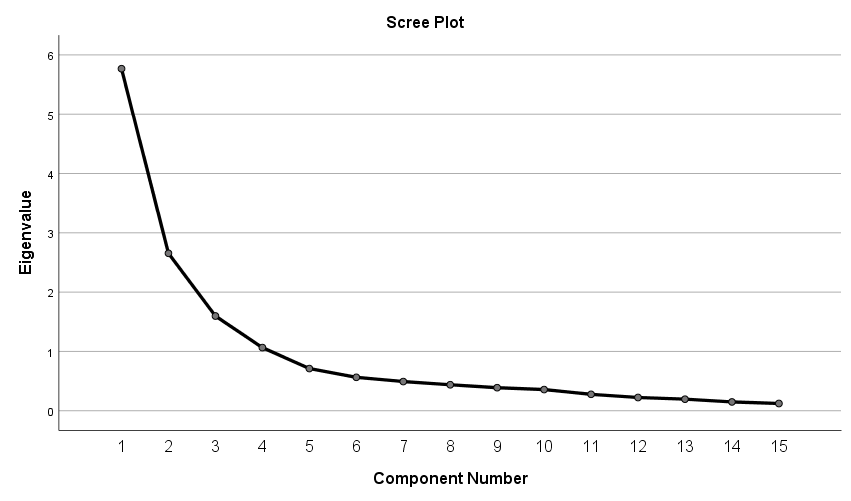 Figure 1: Scree Plot TestDiscussionFont Type & Size: Times New Roman 11, justified textReferencesFont Type & Size: Times New Roman 11, indent/hanging .05 inch. References must be in APA Style and listed alphabetically - use the following guide https://writingcenter.uagc.edu/format-your-reference-list The abstract will go in this box (Times New Roman 11, justified text).  Please do not change the margins.   The abstract shall not be divided into separate paragraphs.NMeanStd. DeviationStd. ErrorNMeanStd. DeviationStd. ErrorFemale815.22221.31992.14666Male835.23191.16267.12762Total1645.22711.23901.09675